Đề 5PHẦN I.1.a.Viết các số vào chỗ trống (.........):3 000 000m2 = ..............km259dm290cm2 = .............cm2b.Viết ra một phân số:Bé hơn 1: .........................Lớn hơn 1:.......................2.Khoanh vào chữ đặt trước kết quả đúng:Biết  số cam là 50 quả thì  số cam đó là:A.200 quảB.40 quảC.54 quảD.90 quả3.Ghi đúng (Đ) hoặc sai (S) vào chỗ chấm .....:a. =  .....b.Cho hình bình hành và hình chữ nhật (như hình vẽ):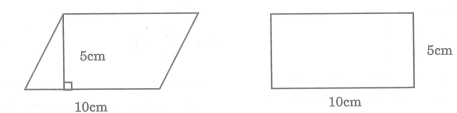 -Diện tích hình bình hành bằng diện tích hình chữ nhật : .....-Chu vi hình bình hành bằng chu vi hình chữ nhật: .....PHẦN II:1.Thực hiện phép tính rồi rút gọn: +  = .................................................................................... -  = ............................................................................... x ...........................................................................2.Tìm số tự nhiên có dạng 20...7 (... chỉ chữ số chưa biết), biết số này chia hết cho 3 nhưng không chia hết cho 9.Trả lời:Số đó là: ....................................................................................................3.Văn phòng trường em có hai bảng gỗ: bảng gỗ hình vuông có cạnh m; bảng gỗ hình chữ nhật có chiều rộng bằng cạnh gỗ hình vuông, chiều dài là  m. Tính:a.Chu vi bảng gỗ hình vuôngb.Diện tích bảng gỗ hình chữ nhật.